ПРОЕКТ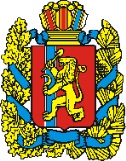 АДМИНИСТРАЦИЯ БОЛЬШЕКОСУЛЬСКОГО СЕЛЬСОВЕТАБОГОТОЛЬСКИЙ РАЙОН  КРАСНОЯРСКОГО КРАЙПОСТАНОВЛЕНИЕ« __» _________ 2015 год								№ ____О порядке формирования и ведения реестра муниципальных услуг, оказываемых администрацией Большекосульского сельсовета и подведомственными ей учреждениямиВ соответствии со статьёй 11 Федерального закона от 27.07.2010 № 210-ФЗ «Об организации предоставления государственных и муниципальных услуг», руководствуясь Уставом Большекосульского сельсовета, ПОСТАНОВЛЯЮ:1. Утвердить Порядок формирования и ведения реестра муниципальных услуг, оказываемых администрацией Большекосульского сельсовета и подведомственными ей учреждениями, согласно приложению.2. Возложить функции по формированию и ведению реестра муниципальных услуг оказываемых администрацией Большекосульского сельсовета и подведомственными ей учреждениями, на специалиста 2 категории Гуркову И.В..3. Постановление вступает в силу со дня опубликования в общественно-политической газете «Земля боготольская». Глава сельсовета                                                                       О.С. ХаринПриложение к постановлению Главы Большекосульского сельсовета от «__»______2015  №____ПОРЯДОК ФОРМИРОВАНИЯ И ВЕДЕНИЯ РЕЕСТРАМУНИЦИПАЛЬНЫХ УСЛУГ, ОКАЗЫВАЕМЫХ АДМИНИСТРАЦИЕЙ БОЛЬШЕКОСУЛЬСКОГО СЕЛЬСОВЕТА И ПОДВЕДОМСТВЕННЫМИ ЕЙ УЧРЕЖДЕНИЯМИI. ОБЩИЕ ПОЛОЖЕНИЯ1.1. Настоящий Порядок формирования и ведения реестра муниципальных услуг, оказываемых администрацией Большекосульского сельсовета и подведомственными ей учреждениями, разработан в соответствии с Федеральным законом от 27.07.2010 № 210-ФЗ «Об организации предоставления государственных и муниципальных услуг» и устанавливает требования к формированию и ведению реестра муниципальных услуг, оказываемых администрацией Большекосульского сельсовета (далее – администрация сельсовета) и подведомственными ей учреждениями.1.2. В настоящем Порядке используются следующие понятия:муниципальная услуга - деятельность по реализации функций исполнительно-распорядительного органа местного самоуправления, осуществляемая администрацией сельсовета, и (или) подведомственными ей учреждениями (далее - орган, предоставляющий муниципальные услуги), которая осуществляется по запросам заявителей в пределах полномочий органа, предоставляющего муниципальные услуги, по решению вопросов местного значения, установленных Федеральным законом от 6 октября 2003 года № 131-ФЗ «Об общих принципах организации местного самоуправления в Российской Федерации» и Уставом сельсовета;муниципальный реестр - документ, оформленный в электронном виде и на бумажном носителе, содержащий сведения о предоставляемых органами местного самоуправления сельсовета и подведомственными им учреждениями муниципальных услуг, предназначенные для предоставления в установленном порядке по запросам заинтересованных лиц (далее - Реестр).1.3. Реестр содержит сведения:1) о муниципальных услугах, предоставляемых органами местного самоуправления сельсовета;2) об услугах, которые являются необходимыми и обязательными для предоставления муниципальных услуг и включены в перечень, утвержденный сельским Советом депутатов;3) об услугах, предоставляемых муниципальными учреждениями и иными организациями, в которых размещается муниципальное задание (заказ), выполняемое (выполняемый) за счет средств сельского бюджета;4) иные сведения, состав которых устанавливается администрацией сельсовета.1.4. Размещение сведений об услугах и ведение Реестра на бумажном носителе и в электронном виде осуществляются должностным лицом администрации сельсовета, назначенным распоряжением администрации сельсовета.1.5. Органы и подведомственные учреждения, предоставляющие муниципальные услуги, представляют в администрацию сельсовета сведения об услугах для размещения в Реестре.1.6. Органы и подведомственные учреждения, предоставляющие муниципальные услуги, в случае изменения сведений, указанных в пункте 2.4 настоящего Порядка, в течение десяти рабочих дней официально информируют об этом администрацию сельсовета.1.7. Органы, и подведомственные учреждения, предоставляющие муниципальные услуги, разрабатывают на каждый вид услуги административный регламент, утверждаемый постановлением администрации сельсовета, в соответствии с действующим законодательством.2. ПОРЯДОК ФОРМИРОВАНИЯ РЕЕСТРА2.1. Сведения о муниципальных услугах, размещенные в Реестре или представляемые в администрацию сельсовета, должны быть полными и достоверными.2.2. Формирование сведений о муниципальных услугах для размещения в Реестре осуществляют органы и подведомственные учреждения, предоставляющие соответствующие услуги.2.3. Наименование размещаемых в Реестре муниципальных услуг должно соответствовать:- перечню услуг, утвержденному Распоряжением Правительства Российской Федерации от 17.12.2009 № 1993-р;- формулировке, соответствующей редакции положения нормативного правового акта, которым предусмотрена такая муниципальная услуга.2.4. Реестр ведется по форме согласно приложению к настоящему Порядку и содержит следующие сведения:а) реестровый номер услуги;б) сфера и направление деятельности, в которой оказывается услуга;в) наименование услуги, содержащее;- формулировку из нормативного правового акта, устанавливающего полномочия по предоставлению услуги;- формулировку, данную ответственным исполнителем, если в тексте нормативного правового акта, устанавливающего полномочия по предоставлению услуги, прямо не указано ее наименование. В этом случае наименование формулируется исходя из сведений о содержании процесса предоставления услуги и результатах;г) перечень нормативных правовых актов, устанавливающих полномочия и порядок предоставления услуги (административный регламент);д) наименование ответственного исполнителя.2.5. В целях включения муниципальной услуги в Реестр органы и подведомственные учреждения, предоставляющие муниципальную услугу в соответствии с утвержденным административным регламентом, в течение 10 дней с момента утверждения административного регламента представляют должностному лицу администрации сельсовета, ответственному за ведение Реестра следующие документы:а) уведомление в соответствии с приложением 2 к настоящему Порядку;б) сведения о муниципальной услуге в соответствии с пунктом 2.4 настоящего Порядка.Датой представления документов считается дата их получения должностным лицом администрации сельсовета, ответственным за ведение Реестра.2.6. Должностное лицо администрации сельсовета рассматривает представленные документы в течение 10 дней с момента их представления.2.7. Документы, оформленные с нарушением требований настоящего Порядка, возвращаются с указанием необходимых доработок и сроков их исполнения, которые не должны превышать 10 календарных дней.3. ПОРЯДОК ВНЕСЕНИЯ ИЗМЕНЕНИЙ В РЕЕСТР3.1. Должностное лицо, ответственное за ведение Реестра вправе:а) запрашивать у органов и подведомственных учреждений, предоставляющих муниципальные услуги, сведения об услугах для формирования, уточнения, внесения изменений и дополнений в реестр;б) инициировать внесение изменений в Реестр.3.2. В случае изменения порядка предоставления содержащейся в Реестре услуги органы и подведомственные учреждения, предоставляющие ее, в течение десяти дней с момента утверждения изменений в соответствующий административный регламент, обязан представить должностному лицу, ответственному за ведение Реестра, документы, указанные в пункте 2.5 настоящего Порядка, с учетом внесенных в них изменений.3.3. В случае прекращения предоставления муниципальной услуги, содержащейся в Реестре, должностное лицо, ответственное за ведение Реестра, на основании постановления администрации сельсовета в течение десяти дней с момента вступления в силу указанного постановления исключает из Реестра данную муниципальную услугу.4. ОТВЕТСТВЕННОСТЬ ЗА ФОРМИРОВАНИЕ И ВЕДЕНИЕ РЕЕСТРА4.1. Руководители органов и подведомственных учреждений, предоставляющих муниципальные услуги, несут ответственность за полноту, своевременность представления и достоверность сведений, включенных в Реестр.4.2. Глава администрации сельсовета несет ответственность за своевременное внесение сведений, включаемых в Реестр, также за сохранность этих сведений.________________________Приложение 1к Порядку формирования и веденияреестра муниципальных услуг, оказываемых администрацией Большекосульского сельсовета и подведомственными ей учреждениямиРЕЕСТРмуниципальных услугПриложение 2к Порядку формирования и веденияреестра муниципальных услуг, оказываемых администрацией Большекосульского сельсовета и подведомственными ей учреждениямиУведомлениео необходимости внесения муниципальной услугив Реестр муниципальных услугРеестровый номер   Сфера     
жизнедеятельности общества, к   
которой относится исполняемая   
муниципальная услуга     Направление
деятельностиНаименование муниципальной услуги   Наименование и реквизиты   
нормативного правового акта,
устанавливающего исполнение   
муниципальной 
     услуги     Ответственный
исполнитель N 
п/пНаименование 
муниципальной
   услуги     Наименование 
   органа,     
предоставляющего
муниципальную 
     услугу     Наименование и 
   реквизиты   
нормативного 
правового акта, 
устанавливающего
   исполнение   
муниципальной 
     услуги            Сфера     
жизнедеятельности
   общества, к   
которой относится
   исполняемая   
муниципальная 
     услуга     Ответственный
исполнитель 